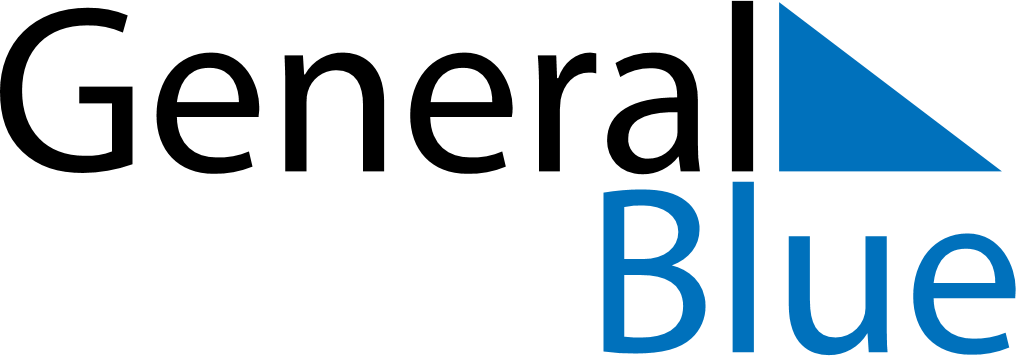 Weekly CalendarAugust 31, 2026 - September 6, 2026Weekly CalendarAugust 31, 2026 - September 6, 2026Weekly CalendarAugust 31, 2026 - September 6, 2026Weekly CalendarAugust 31, 2026 - September 6, 2026Weekly CalendarAugust 31, 2026 - September 6, 2026Weekly CalendarAugust 31, 2026 - September 6, 2026MondayAug 31TuesdaySep 01WednesdaySep 02ThursdaySep 03FridaySep 04SaturdaySep 05SundaySep 06